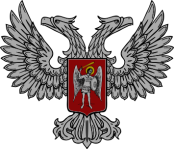 АДМИНИСТРАЦИЯ ГОРОДА ГОРЛОВКАРАСПОРЯЖЕНИЕглавы администрации23  января  2017 г.		                          		                              № 36-рг. ГорловкаО передаче товарно-материальных ценностей (соль техническая)коммунальному предприятию «Простор»		С целью обеспечения потребности в материальных ресурсах для обслуживания дорог в осенне-зимний период 2016-2017 г., руководствуясь п. 3.2.3, п. 4.1. Положения об администрации города Горловка, утвержденного распоряжением главы администрации от 13 февраля 2015 года № 1-р	Управлению жилищно-коммунального хозяйства администрации г. Горловка (Друковский) передать коммунальному предприятию «Простор» (Третьяков) соль техническую в размере 472 (четыреста семьдесят две) тонны.И. о. главы администрации                    				И.С. ПРИХОДЬКО